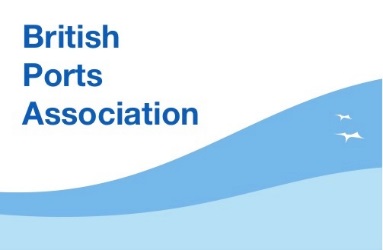 Application for MembershipThe above port wishes to become a Full Member of the British Ports Association. For applicants who join mid-year subscriptions are calculated on a pro-rata basis.Please return the completed form to info@britishports.org.uk. To view our Privacy Policy please visit www.britishports.org.uk/privacy-policy.Declaration of TurnoverNB	The Association is required to check this declaration against your published accounts.  For ease of checking please use published turnover as your starting point on this form.Please return the completed form to info@britishports.org.uk. 2021 Subscription BandsPortAddressTelephoneWebsiteContact namePositionEmail addressEmail address to send invoice to (if different to the above)SignedDatePortAddressTurnover (including revenue from pilotage, using your most recent audited accounts)Turnover (including revenue from pilotage, using your most recent audited accounts)SignedDateName of person completing the formPositionEmail addressBandTurnoverSubscription(£000s)(£)10 - 3329182333 - 4991,1813500 - 9991,58041,000 - 3,9994,48654,000 - 4,9997,37765,000 - 19,90011,5857> 20,00013,044